Supplementary materials DeepEfflux: a 2D Convolutional Neural Network Model for Identifying Families of Efflux Proteins in TransportersF-Score Selection Feature
F-score or fisher score is a method to evaluate and measure the discrimination of two sets of real numbers consists of positive and negative datasets. Formula S1. F-score FormulaBased on the F-score formula above, where n+ is the number of positive instance, n- is the number of negative instance, i is each feature of the dataset and k is instance of the ith feature.  is the average of the ith feature of dataset, withis the average of the ith feature of positive datasets,  is the average of the ith feature of negative datasets, is the ith feature of the kth positive instance of feature and  is the ith feature of the kth negative instance of feature. Selection feature focus on the raking of ith features.Position Specific Scoring Matrix (PSSM)A PSSM profile represents the vector {x(i,j) has N x 20 matrix or element (residue substitution) with N vectors {x(i,j), i=1,2,.....N and j=1,2,....n}, where N is the length of the target protein sequence and n is 20 amino acids. In the Figure S1 shows PSSM method to calculate 400 dimension input vectors from position component of PSSM profiles: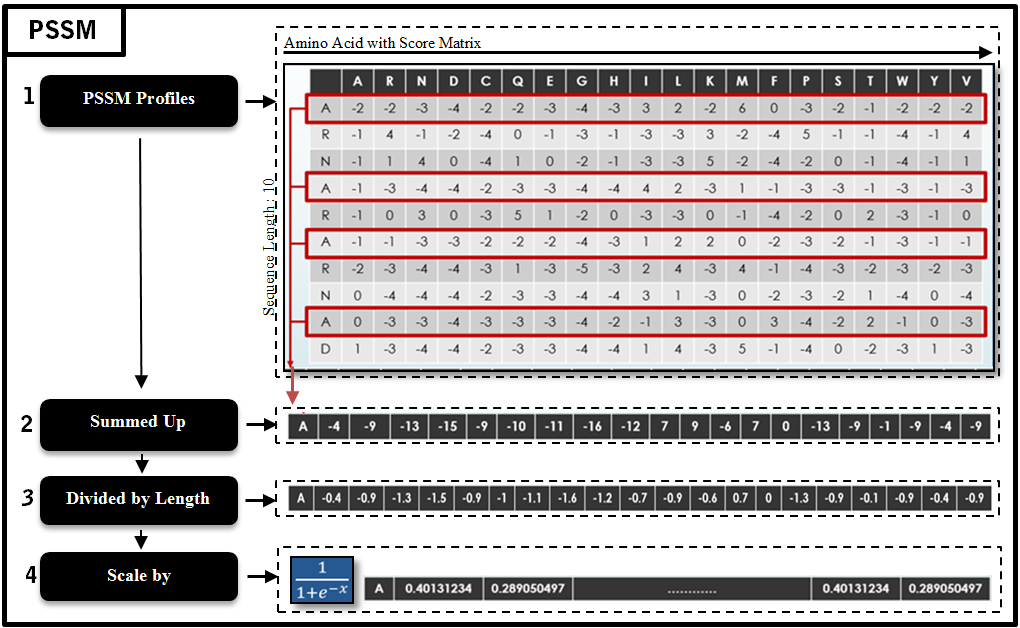 Figure S1. PSSM Method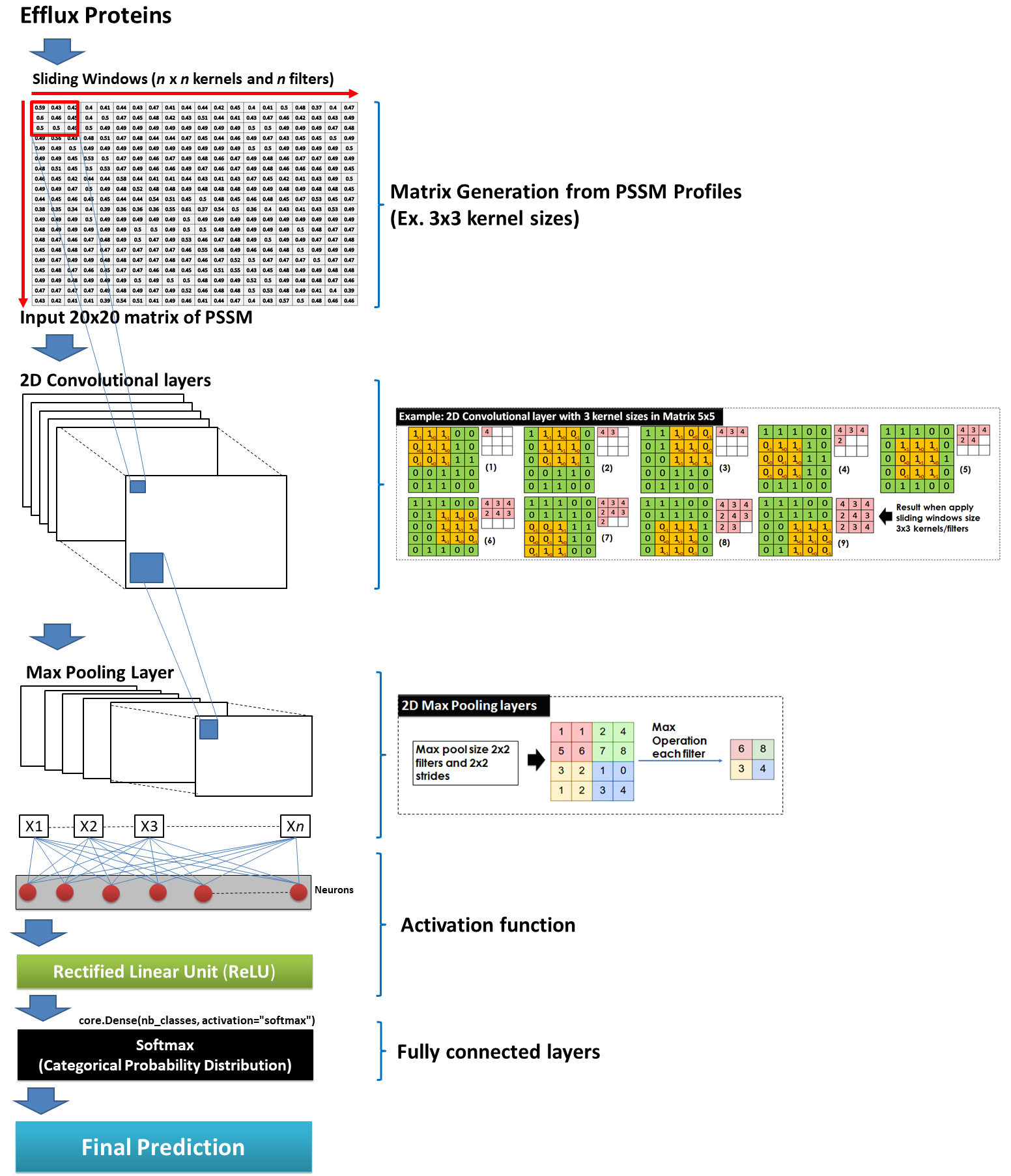 Figure S2. The procedure from inputting a PSSM profile into a CNN model, then passed through a series of convolutional, nonlinearity, pooling (down-sampling), and fully connected layers, and finally to an output.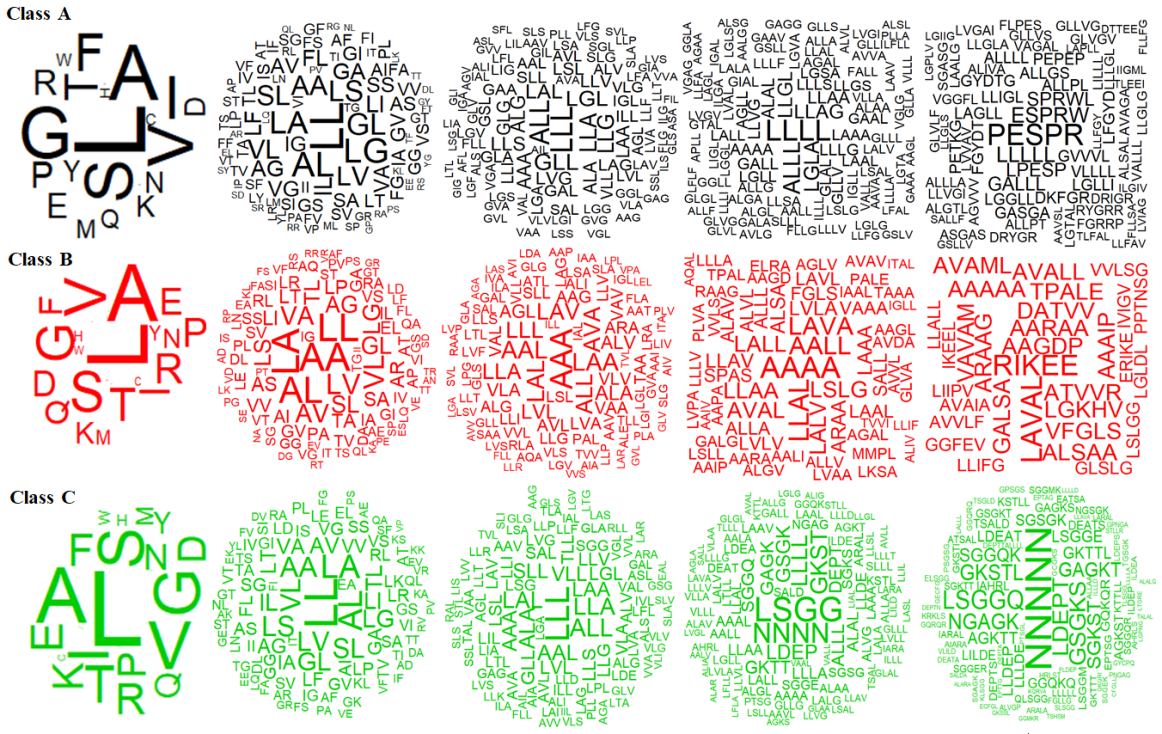 Figure S3. Word cloud technique used to visualize n-gram with highest frequencies in Class A, B and C.Table S2 - Properties with 20 Topmost F-scores of AAIndexDataAAindexThe description of each indexF-scoreClass AVASM830101Relative population of conformational state A (Vasquez et al., 1983)0.342460827Class AAURR980111Normalized positional residue frequency at helix termini C5 (Aurora-Rose,  1998)0.22854235Class AWERD780104Free energy change of epsilon(i) to alpha(Rh) (Wertz-Scheraga, 1978)0.219960606Class AAURR980106Normalized positional residue frequency at helix termini N1 (Aurora-Rose,  1998)0.219906999Class AFUKS010104Surface composition of amino acids in nuclear proteins (percent)  (Fukuchi-Nishikawa, 2001)0.213159864Class AAURR980119Normalized positional residue frequency at helix termini C"' (Aurora-Rose,  1998)0.211508336Class APRAM900101Hydrophobicity (Prabhakaran, 1990)0.203872806Class AJANJ780101Average accessible surface area (Janin et al., 1978)0.197629038Class AFUKS010101Surface composition of amino acids in intracellular proteins of thermophiles  (percent) (Fukuchi-Nishikawa, 2001)0.196095873Class AJANJ780103Percentage of exposed residues (Janin et al., 1978)0.195883979Class AJACR890101Weights from the IFH scale (Jacobs-White, 1989)0.195326358Class AKRIW790102Fraction of site occupied by water (Krigbaum-Komoriya, 1979)0.194565114Class AFUKS010102Surface composition of amino acids in intracellular proteins of mesophiles  (percent) (Fukuchi-Nishikawa, 2001)0.192749547Class AEISD860102Atom-based hydrophobic moment (Eisenberg-McLachlan, 1986)0.191356573Class AZIMJ680103Polarity (Zimmerman et al., 1968)0.189555749Class ARICJ880116Relative preference value at C' (Richardson-Richardson, 1988)0.189099037Class ADESM900102Average membrane preference: AMP07 (Degli Esposti et al., 1990)0.186099746Class AWOLS870103Principal property value z3 (Wold et al., 1987)0.180035419Class APARS000102p-Values of thermophilic proteins based on the distributions of B values  (Parthasarathy-Murthy, 2000)0.178836994Class AKRIW790101Side chain interaction parameter (Krigbaum-Komoriya, 1979)0.174803732Class BGARJ730101Partition coefficient (Garel et al., 1973)0.296978111Class BWIMW960101Free energies of transfer of AcWl-X-LL peptides from bilayer interface to  water (Wimley-White, 1996)0.274329375Class BOOBM850102Optimized propensity to form reverse turn (Oobatake et al., 1985)0.243505547Class BNOZY710101Transfer energy, organic solvent/water (Nozaki-Tanford, 1971)0.227153082Class BMEEJ800101Retention coefficient in HPLC, pH7.4 (Meek, 1980)0.220987127Class BZASB820101Dependence of partition coefficient on ionic strength (Zaslavsky et al.,  1982)0.220362644Class BRICJ880113Relative preference value at C2 (Richardson-Richardson, 1988)0.217285247Class BMEEJ800102Retention coefficient in HPLC, pH2.1 (Meek, 1980)0.210276678Class BMEEJ810102Retention coefficient in NaH2PO4 (Meek-Rossetti, 1981)0.206647342Class BOOBM770103Long range non-bonded energy per atom (Oobatake-Ooi, 1977)0.204857174Class BZHOH040101The stability scale from the knowledge-based atom-atom potential (Zhou-Zhou,  2004)0.193541368Class BLEVM760107van der Waals parameter epsilon (Levitt, 1976)0.192850155Class BNADH010105Hydropathy scale based on self-information values in the two-state model (25%  accessibility) (Naderi-Manesh et al., 2001)0.19279994Class BMEEJ810101Retention coefficient in NaClO4 (Meek-Rossetti, 1981)0.191013455Class BNAKH900104Normalized composition of mt-proteins (Nakashima et al., 1990)0.188007988Class BMEIH800103Average side chain orientation angle (Meirovitch et al., 1980)0.187925774Class BVASM830101Relative population of conformational state A (Vasquez et al., 1983)0.187675516Class BRADA880102Transfer free energy from oct to wat (Radzicka-Wolfenden, 1988)0.18691035Class BAURR980107Normalized positional residue frequency at helix termini N2 (Aurora-Rose,  1998)0.184972275Class BROBB790101Hydration free energy (Robson-Osguthorpe, 1979)0.184374374Class CVASM830101Relative population of conformational state A (Vasquez et al., 1983)0.150822796Class CWOLS870103Principal property value z3 (Wold et al., 1987)0.105607418Class CWERD780104Free energy change of epsilon(i) to alpha(Rh) (Wertz-Scheraga, 1978)0.099871764Class CRACS820112Average relative fractional occurrence in ER(i-1) (Rackovsky-Scheraga, 1982)0.099512295Class CEISD860102Atom-based hydrophobic moment (Eisenberg-McLachlan, 1986)0.094805553Class CAURR980119Normalized positional residue frequency at helix termini C"' (Aurora-Rose,  1998)0.093718211Class CAURR980106Normalized positional residue frequency at helix termini N1 (Aurora-Rose,  1998)0.088546859Class CJANJ780101Average accessible surface area (Janin et al., 1978)0.087616886Class CAURR980111Normalized positional residue frequency at helix termini C5 (Aurora-Rose,  1998)0.086799187Class CJANJ780103Percentage of exposed residues (Janin et al., 1978)0.086797855Class CFUKS010101Surface composition of amino acids in intracellular proteins of thermophiles  (percent) (Fukuchi-Nishikawa, 2001)0.083930301Class CAURR980101Normalized positional residue frequency at helix termini N4'(Aurora-Rose,  1998)0.082480464Class CPRAM900101Hydrophobicity (Prabhakaran, 1990)0.082064889Class CFUKS010104Surface composition of amino acids in nuclear proteins (percent)  (Fukuchi-Nishikawa, 2001)0.08154551Class CRACS820103Average relative fractional occurrence in AL(i) (Rackovsky-Scheraga, 1982)0.081386685Class CZIMJ680103Polarity (Zimmerman et al., 1968)0.081298788Class CPARS000102p-Values of thermophilic proteins based on the distributions of B values  (Parthasarathy-Murthy, 2000)0.07919487Class CHOPA770101Hydration number (Hopfinger, 1971), Cited by Charton-Charton (1982)0.075894642Class CDESM900102Average membrane preference: AMP07 (Degli Esposti et al., 1990)0.0757959Class CJACR890101Weights from the IFH scale (Jacobs-White, 1989)0.075440664